    2、表格名称上报时请修改为：（某地市）点睛网公职律师注册信息采集表，（兵团乌市）点睛网公职律师注销信息采集表    2、表格名称上报时请修改为：（某地市）点睛网公职律师注册信息采集表，（兵团乌市）点睛网公职律师注销信息采集表    2、表格名称上报时请修改为：（某地市）点睛网公职律师注册信息采集表，（兵团乌市）点睛网法援律师注销信息采集表附件9告知书（样式）XXX：您好！您已领取实习证，依据《新疆生产建设兵团律师协会网络培训管理办法（试行）》等相关规定要求，请你及时联系点睛网工作人员，开通培训账号，参加业务培训。点睛网联系人：点睛网班主任：张昱联系方式：15069112168 （同微信）兵团律师协会培训部联系人：樊文轲联系电话：0991-2800259XXX律师事务所           年   月  日附件10点睛网执业律师听课操作流程一、注册开课二、PC端操作登录平台（一）打开浏览器，输入点睛网律师学院www.zfwx.com，右上角点击“登录”，输入账号密码登录个人中心。（二）在线选课学员登录到个人中心，点击网站左侧“选课中心”，点击课程之后的“查看”，可查看师资简介、课程简介、课程大纲、课程评论等信息，再点击“立刻选课***点币”确定选课。（三）在线听课学员进入用户听课界面，点击网页左侧“听课中心”，再点击课程之后的“课件”，点击“播放”。（四）查看课时学员进入到听课中心页面，点击网页左侧“查看课时”。请根据需求查看或打印结业证书。未完成协会要求课时，仅可查看明细，无法打印证书。（五）修改信息学员进入到听课中心页面，点击网页左侧“修改密码”。输入旧新密码，点击“保存”。    如上操作，点击“个人信息”，再点击“修改头像”或点击“修改信息”，最后点击“保存”。APP端操作（一）下载安装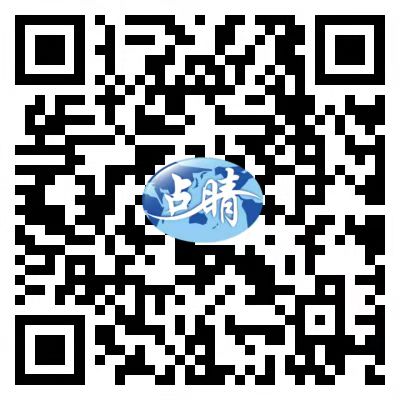 请扫描上方二维码下载安装APP（二）登录平台学员在手机、平板电脑桌面查找“点睛网”LOGO，点击图标，选择“律师学院”，请点击下方“听课”，输入账号密码，点击“登录”。（三）在线选课点击APP上方“点视”，根据个人需求选择学习课程。点击课程名称，在左下方点击“***点币”，点击“去支付”。（该课程未显示点币，表示课程已经开通，不必再选）（四）在线听课点击APP下方“听课”，点击课程名称，点击“小三角”开始听课。点击听课页面的耳机和小三角可在音频和视频间切换，系统默认打开为视频。    （五）查看课时    点击APP右下方“我的”，再点击“查看课时”即可。信息修改用户登录，点击APP右下角“我的”，找到“用户中心”，可修改个人头像、密码、绑定邮箱和手机。四、点睛教务（一）联系人：靳辉（二）联系电话：18600653816（同微信）附件1附件1点睛网新增律师事务所注册信息采集表点睛网新增律师事务所注册信息采集表点睛网新增律师事务所注册信息采集表点睛网新增律师事务所注册信息采集表点睛网新增律师事务所注册信息采集表点睛网新增律师事务所注册信息采集表点睛网新增律师事务所注册信息采集表点睛网新增律师事务所注册信息采集表点睛网新增律师事务所注册信息采集表点睛网新增律师事务所注册信息采集表点睛网新增律师事务所注册信息采集表点睛网新增律师事务所注册信息采集表点睛网新增律师事务所注册信息采集表点睛网新增律师事务所注册信息采集表点睛网新增律师事务所注册信息采集表点睛网新增律师事务所注册信息采集表点睛网新增律师事务所注册信息采集表注：1、以下*号为必填项，未填写完整数据不作处理，填写完整请发送zhuce@zfwx.com。注：1、以下*号为必填项，未填写完整数据不作处理，填写完整请发送zhuce@zfwx.com。注：1、以下*号为必填项，未填写完整数据不作处理，填写完整请发送zhuce@zfwx.com。注：1、以下*号为必填项，未填写完整数据不作处理，填写完整请发送zhuce@zfwx.com。注：1、以下*号为必填项，未填写完整数据不作处理，填写完整请发送zhuce@zfwx.com。注：1、以下*号为必填项，未填写完整数据不作处理，填写完整请发送zhuce@zfwx.com。注：1、以下*号为必填项，未填写完整数据不作处理，填写完整请发送zhuce@zfwx.com。注：1、以下*号为必填项，未填写完整数据不作处理，填写完整请发送zhuce@zfwx.com。注：1、以下*号为必填项，未填写完整数据不作处理，填写完整请发送zhuce@zfwx.com。注：1、以下*号为必填项，未填写完整数据不作处理，填写完整请发送zhuce@zfwx.com。注：1、以下*号为必填项，未填写完整数据不作处理，填写完整请发送zhuce@zfwx.com。注：1、以下*号为必填项，未填写完整数据不作处理，填写完整请发送zhuce@zfwx.com。注：1、以下*号为必填项，未填写完整数据不作处理，填写完整请发送zhuce@zfwx.com。注：1、以下*号为必填项，未填写完整数据不作处理，填写完整请发送zhuce@zfwx.com。注：1、以下*号为必填项，未填写完整数据不作处理，填写完整请发送zhuce@zfwx.com。注：1、以下*号为必填项，未填写完整数据不作处理，填写完整请发送zhuce@zfwx.com。注：1、以下*号为必填项，未填写完整数据不作处理，填写完整请发送zhuce@zfwx.com。序号填写日期*填写日期*所在地市*律所名称*主任*手机*手机*微信通讯地址*座机*座机*传真电子邮件电子邮件电子邮件备注12345678910111213附件2附件2附件2附件2附件2点睛网新增执业律师注册信息采集表点睛网新增执业律师注册信息采集表点睛网新增执业律师注册信息采集表点睛网新增执业律师注册信息采集表点睛网新增执业律师注册信息采集表点睛网新增执业律师注册信息采集表点睛网新增执业律师注册信息采集表点睛网新增执业律师注册信息采集表点睛网新增执业律师注册信息采集表点睛网新增执业律师注册信息采集表点睛网新增执业律师注册信息采集表点睛网新增执业律师注册信息采集表点睛网新增执业律师注册信息采集表点睛网新增执业律师注册信息采集表点睛网新增执业律师注册信息采集表点睛网新增执业律师注册信息采集表点睛网新增执业律师注册信息采集表点睛网新增执业律师注册信息采集表点睛网新增执业律师注册信息采集表点睛网新增执业律师注册信息采集表点睛网新增执业律师注册信息采集表点睛网新增执业律师注册信息采集表点睛网新增执业律师注册信息采集表点睛网新增执业律师注册信息采集表点睛网新增执业律师注册信息采集表点睛网新增执业律师注册信息采集表点睛网新增执业律师注册信息采集表点睛网新增执业律师注册信息采集表点睛网新增执业律师注册信息采集表点睛网新增执业律师注册信息采集表点睛网新增执业律师注册信息采集表点睛网新增执业律师注册信息采集表点睛网新增执业律师注册信息采集表点睛网新增执业律师注册信息采集表点睛网新增执业律师注册信息采集表点睛网新增执业律师注册信息采集表点睛网新增执业律师注册信息采集表点睛网新增执业律师注册信息采集表点睛网新增执业律师注册信息采集表点睛网新增执业律师注册信息采集表点睛网新增执业律师注册信息采集表点睛网新增执业律师注册信息采集表点睛网新增执业律师注册信息采集表点睛网新增执业律师注册信息采集表点睛网新增执业律师注册信息采集表点睛网新增执业律师注册信息采集表点睛网新增执业律师注册信息采集表点睛网新增执业律师注册信息采集表点睛网新增执业律师注册信息采集表点睛网新增执业律师注册信息采集表点睛网新增执业律师注册信息采集表注：1、以下*号为必填项，未填写完整数据不作处理，填写完整请发送zhuce@zfwx.com。注：1、以下*号为必填项，未填写完整数据不作处理，填写完整请发送zhuce@zfwx.com。注：1、以下*号为必填项，未填写完整数据不作处理，填写完整请发送zhuce@zfwx.com。注：1、以下*号为必填项，未填写完整数据不作处理，填写完整请发送zhuce@zfwx.com。注：1、以下*号为必填项，未填写完整数据不作处理，填写完整请发送zhuce@zfwx.com。注：1、以下*号为必填项，未填写完整数据不作处理，填写完整请发送zhuce@zfwx.com。注：1、以下*号为必填项，未填写完整数据不作处理，填写完整请发送zhuce@zfwx.com。注：1、以下*号为必填项，未填写完整数据不作处理，填写完整请发送zhuce@zfwx.com。注：1、以下*号为必填项，未填写完整数据不作处理，填写完整请发送zhuce@zfwx.com。注：1、以下*号为必填项，未填写完整数据不作处理，填写完整请发送zhuce@zfwx.com。注：1、以下*号为必填项，未填写完整数据不作处理，填写完整请发送zhuce@zfwx.com。注：1、以下*号为必填项，未填写完整数据不作处理，填写完整请发送zhuce@zfwx.com。注：1、以下*号为必填项，未填写完整数据不作处理，填写完整请发送zhuce@zfwx.com。注：1、以下*号为必填项，未填写完整数据不作处理，填写完整请发送zhuce@zfwx.com。注：1、以下*号为必填项，未填写完整数据不作处理，填写完整请发送zhuce@zfwx.com。注：1、以下*号为必填项，未填写完整数据不作处理，填写完整请发送zhuce@zfwx.com。注：1、以下*号为必填项，未填写完整数据不作处理，填写完整请发送zhuce@zfwx.com。注：1、以下*号为必填项，未填写完整数据不作处理，填写完整请发送zhuce@zfwx.com。注：1、以下*号为必填项，未填写完整数据不作处理，填写完整请发送zhuce@zfwx.com。注：1、以下*号为必填项，未填写完整数据不作处理，填写完整请发送zhuce@zfwx.com。注：1、以下*号为必填项，未填写完整数据不作处理，填写完整请发送zhuce@zfwx.com。注：1、以下*号为必填项，未填写完整数据不作处理，填写完整请发送zhuce@zfwx.com。注：1、以下*号为必填项，未填写完整数据不作处理，填写完整请发送zhuce@zfwx.com。注：1、以下*号为必填项，未填写完整数据不作处理，填写完整请发送zhuce@zfwx.com。注：1、以下*号为必填项，未填写完整数据不作处理，填写完整请发送zhuce@zfwx.com。注：1、以下*号为必填项，未填写完整数据不作处理，填写完整请发送zhuce@zfwx.com。注：1、以下*号为必填项，未填写完整数据不作处理，填写完整请发送zhuce@zfwx.com。注：1、以下*号为必填项，未填写完整数据不作处理，填写完整请发送zhuce@zfwx.com。注：1、以下*号为必填项，未填写完整数据不作处理，填写完整请发送zhuce@zfwx.com。注：1、以下*号为必填项，未填写完整数据不作处理，填写完整请发送zhuce@zfwx.com。注：1、以下*号为必填项，未填写完整数据不作处理，填写完整请发送zhuce@zfwx.com。注：1、以下*号为必填项，未填写完整数据不作处理，填写完整请发送zhuce@zfwx.com。注：1、以下*号为必填项，未填写完整数据不作处理，填写完整请发送zhuce@zfwx.com。注：1、以下*号为必填项，未填写完整数据不作处理，填写完整请发送zhuce@zfwx.com。注：1、以下*号为必填项，未填写完整数据不作处理，填写完整请发送zhuce@zfwx.com。注：1、以下*号为必填项，未填写完整数据不作处理，填写完整请发送zhuce@zfwx.com。注：1、以下*号为必填项，未填写完整数据不作处理，填写完整请发送zhuce@zfwx.com。注：1、以下*号为必填项，未填写完整数据不作处理，填写完整请发送zhuce@zfwx.com。注：1、以下*号为必填项，未填写完整数据不作处理，填写完整请发送zhuce@zfwx.com。注：1、以下*号为必填项，未填写完整数据不作处理，填写完整请发送zhuce@zfwx.com。注：1、以下*号为必填项，未填写完整数据不作处理，填写完整请发送zhuce@zfwx.com。注：1、以下*号为必填项，未填写完整数据不作处理，填写完整请发送zhuce@zfwx.com。注：1、以下*号为必填项，未填写完整数据不作处理，填写完整请发送zhuce@zfwx.com。注：1、以下*号为必填项，未填写完整数据不作处理，填写完整请发送zhuce@zfwx.com。注：1、以下*号为必填项，未填写完整数据不作处理，填写完整请发送zhuce@zfwx.com。注：1、以下*号为必填项，未填写完整数据不作处理，填写完整请发送zhuce@zfwx.com。注：1、以下*号为必填项，未填写完整数据不作处理，填写完整请发送zhuce@zfwx.com。注：1、以下*号为必填项，未填写完整数据不作处理，填写完整请发送zhuce@zfwx.com。注：1、以下*号为必填项，未填写完整数据不作处理，填写完整请发送zhuce@zfwx.com。注：1、以下*号为必填项，未填写完整数据不作处理，填写完整请发送zhuce@zfwx.com。注：1、以下*号为必填项，未填写完整数据不作处理，填写完整请发送zhuce@zfwx.com。序号序号填写日期*填写日期*填写日期*所在地市*所在地市*所在地市*所在地市*姓名*姓名*姓名*姓名*单位名称*单位名称*单位名称*单位名称*单位名称*单位名称*单位名称*单位名称*单位名称*单位名称*执业证号*执业证号*执业证号*执业证号*执业证号*手机号码*手机号码*手机号码*手机号码*微信号微信号邮箱邮箱邮箱邮箱邮箱邮箱是否为当年新申请执业的律师，是请打，不是请空格*是否为当年新申请执业的律师，是请打，不是请空格*是否为当年新申请执业的律师，是请打，不是请空格*是否为当年新申请执业的律师，是请打，不是请空格*是否为当年新申请执业的律师，是请打，不是请空格*是否为当年新申请执业的律师，是请打，不是请空格*是否为当年新申请执业的律师，是请打，不是请空格*是否为当年新申请执业的律师，是请打，不是请空格*是否为当年新申请执业的律师，是请打，不是请空格*是否为当年新申请执业的律师，是请打，不是请空格*是否为当年新申请执业的律师，是请打，不是请空格*1122334455667788991010111112121313附件3附件3附件3附件3附件3附件3附件3附件3点睛网律师转所信息采集表点睛网律师转所信息采集表点睛网律师转所信息采集表点睛网律师转所信息采集表点睛网律师转所信息采集表点睛网律师转所信息采集表点睛网律师转所信息采集表点睛网律师转所信息采集表点睛网律师转所信息采集表点睛网律师转所信息采集表点睛网律师转所信息采集表点睛网律师转所信息采集表点睛网律师转所信息采集表点睛网律师转所信息采集表点睛网律师转所信息采集表点睛网律师转所信息采集表点睛网律师转所信息采集表点睛网律师转所信息采集表点睛网律师转所信息采集表点睛网律师转所信息采集表点睛网律师转所信息采集表点睛网律师转所信息采集表点睛网律师转所信息采集表点睛网律师转所信息采集表点睛网律师转所信息采集表点睛网律师转所信息采集表点睛网律师转所信息采集表点睛网律师转所信息采集表点睛网律师转所信息采集表点睛网律师转所信息采集表点睛网律师转所信息采集表点睛网律师转所信息采集表点睛网律师转所信息采集表点睛网律师转所信息采集表点睛网律师转所信息采集表点睛网律师转所信息采集表点睛网律师转所信息采集表点睛网律师转所信息采集表点睛网律师转所信息采集表点睛网律师转所信息采集表点睛网律师转所信息采集表点睛网律师转所信息采集表点睛网律师转所信息采集表点睛网律师转所信息采集表点睛网律师转所信息采集表点睛网律师转所信息采集表点睛网律师转所信息采集表点睛网律师转所信息采集表点睛网律师转所信息采集表点睛网律师转所信息采集表点睛网律师转所信息采集表点睛网律师转所信息采集表注：1、以下*号为必填项，未填写完整数据不作处理，填写完整请发送zhuce@zfwx.com。注：1、以下*号为必填项，未填写完整数据不作处理，填写完整请发送zhuce@zfwx.com。注：1、以下*号为必填项，未填写完整数据不作处理，填写完整请发送zhuce@zfwx.com。注：1、以下*号为必填项，未填写完整数据不作处理，填写完整请发送zhuce@zfwx.com。注：1、以下*号为必填项，未填写完整数据不作处理，填写完整请发送zhuce@zfwx.com。注：1、以下*号为必填项，未填写完整数据不作处理，填写完整请发送zhuce@zfwx.com。注：1、以下*号为必填项，未填写完整数据不作处理，填写完整请发送zhuce@zfwx.com。注：1、以下*号为必填项，未填写完整数据不作处理，填写完整请发送zhuce@zfwx.com。注：1、以下*号为必填项，未填写完整数据不作处理，填写完整请发送zhuce@zfwx.com。注：1、以下*号为必填项，未填写完整数据不作处理，填写完整请发送zhuce@zfwx.com。注：1、以下*号为必填项，未填写完整数据不作处理，填写完整请发送zhuce@zfwx.com。注：1、以下*号为必填项，未填写完整数据不作处理，填写完整请发送zhuce@zfwx.com。注：1、以下*号为必填项，未填写完整数据不作处理，填写完整请发送zhuce@zfwx.com。注：1、以下*号为必填项，未填写完整数据不作处理，填写完整请发送zhuce@zfwx.com。注：1、以下*号为必填项，未填写完整数据不作处理，填写完整请发送zhuce@zfwx.com。注：1、以下*号为必填项，未填写完整数据不作处理，填写完整请发送zhuce@zfwx.com。注：1、以下*号为必填项，未填写完整数据不作处理，填写完整请发送zhuce@zfwx.com。注：1、以下*号为必填项，未填写完整数据不作处理，填写完整请发送zhuce@zfwx.com。注：1、以下*号为必填项，未填写完整数据不作处理，填写完整请发送zhuce@zfwx.com。注：1、以下*号为必填项，未填写完整数据不作处理，填写完整请发送zhuce@zfwx.com。注：1、以下*号为必填项，未填写完整数据不作处理，填写完整请发送zhuce@zfwx.com。注：1、以下*号为必填项，未填写完整数据不作处理，填写完整请发送zhuce@zfwx.com。注：1、以下*号为必填项，未填写完整数据不作处理，填写完整请发送zhuce@zfwx.com。注：1、以下*号为必填项，未填写完整数据不作处理，填写完整请发送zhuce@zfwx.com。注：1、以下*号为必填项，未填写完整数据不作处理，填写完整请发送zhuce@zfwx.com。注：1、以下*号为必填项，未填写完整数据不作处理，填写完整请发送zhuce@zfwx.com。注：1、以下*号为必填项，未填写完整数据不作处理，填写完整请发送zhuce@zfwx.com。注：1、以下*号为必填项，未填写完整数据不作处理，填写完整请发送zhuce@zfwx.com。注：1、以下*号为必填项，未填写完整数据不作处理，填写完整请发送zhuce@zfwx.com。注：1、以下*号为必填项，未填写完整数据不作处理，填写完整请发送zhuce@zfwx.com。注：1、以下*号为必填项，未填写完整数据不作处理，填写完整请发送zhuce@zfwx.com。注：1、以下*号为必填项，未填写完整数据不作处理，填写完整请发送zhuce@zfwx.com。注：1、以下*号为必填项，未填写完整数据不作处理，填写完整请发送zhuce@zfwx.com。注：1、以下*号为必填项，未填写完整数据不作处理，填写完整请发送zhuce@zfwx.com。注：1、以下*号为必填项，未填写完整数据不作处理，填写完整请发送zhuce@zfwx.com。注：1、以下*号为必填项，未填写完整数据不作处理，填写完整请发送zhuce@zfwx.com。注：1、以下*号为必填项，未填写完整数据不作处理，填写完整请发送zhuce@zfwx.com。注：1、以下*号为必填项，未填写完整数据不作处理，填写完整请发送zhuce@zfwx.com。注：1、以下*号为必填项，未填写完整数据不作处理，填写完整请发送zhuce@zfwx.com。注：1、以下*号为必填项，未填写完整数据不作处理，填写完整请发送zhuce@zfwx.com。注：1、以下*号为必填项，未填写完整数据不作处理，填写完整请发送zhuce@zfwx.com。注：1、以下*号为必填项，未填写完整数据不作处理，填写完整请发送zhuce@zfwx.com。注：1、以下*号为必填项，未填写完整数据不作处理，填写完整请发送zhuce@zfwx.com。注：1、以下*号为必填项，未填写完整数据不作处理，填写完整请发送zhuce@zfwx.com。注：1、以下*号为必填项，未填写完整数据不作处理，填写完整请发送zhuce@zfwx.com。注：1、以下*号为必填项，未填写完整数据不作处理，填写完整请发送zhuce@zfwx.com。注：1、以下*号为必填项，未填写完整数据不作处理，填写完整请发送zhuce@zfwx.com。注：1、以下*号为必填项，未填写完整数据不作处理，填写完整请发送zhuce@zfwx.com。注：1、以下*号为必填项，未填写完整数据不作处理，填写完整请发送zhuce@zfwx.com。注：1、以下*号为必填项，未填写完整数据不作处理，填写完整请发送zhuce@zfwx.com。注：1、以下*号为必填项，未填写完整数据不作处理，填写完整请发送zhuce@zfwx.com。注：1、以下*号为必填项，未填写完整数据不作处理，填写完整请发送zhuce@zfwx.com。序号填写日期*填写日期*填写日期*填写日期*填写日期*填写日期*所在地市*所在地市*所在地市*所在地市*所在地市*所在地市*所在地市*所在地市*姓名*姓名*姓名*姓名*执业证号*执业证号*执业证号*执业证号*执业证号*执业证号*用户名*用户名*用户名*用户名*用户名*转出律所*转出律所*转出律所*转出律所*转出律所*转入地市*转入地市*转入地市*转入地市*转入地市*转入地市*转入律所*转入律所*转入律所*转入律所*转入律所*是否为当年新申请执业的律师，是请打，不是请空格*是否为当年新申请执业的律师，是请打，不是请空格*是否为当年新申请执业的律师，是请打，不是请空格*是否为当年新申请执业的律师，是请打，不是请空格*是否为当年新申请执业的律师，是请打，不是请空格*是否为当年新申请执业的律师，是请打，不是请空格*是否为当年新申请执业的律师，是请打，不是请空格*是否为当年新申请执业的律师，是请打，不是请空格*12345678910111213附件4附件4附件4附件4附件4附件4附件4附件4附件4附件4点睛网律师注销信息采集表点睛网律师注销信息采集表点睛网律师注销信息采集表点睛网律师注销信息采集表点睛网律师注销信息采集表点睛网律师注销信息采集表点睛网律师注销信息采集表点睛网律师注销信息采集表点睛网律师注销信息采集表点睛网律师注销信息采集表点睛网律师注销信息采集表点睛网律师注销信息采集表点睛网律师注销信息采集表点睛网律师注销信息采集表点睛网律师注销信息采集表点睛网律师注销信息采集表点睛网律师注销信息采集表点睛网律师注销信息采集表点睛网律师注销信息采集表点睛网律师注销信息采集表点睛网律师注销信息采集表点睛网律师注销信息采集表点睛网律师注销信息采集表点睛网律师注销信息采集表点睛网律师注销信息采集表点睛网律师注销信息采集表点睛网律师注销信息采集表点睛网律师注销信息采集表点睛网律师注销信息采集表点睛网律师注销信息采集表点睛网律师注销信息采集表点睛网律师注销信息采集表点睛网律师注销信息采集表点睛网律师注销信息采集表点睛网律师注销信息采集表点睛网律师注销信息采集表点睛网律师注销信息采集表点睛网律师注销信息采集表点睛网律师注销信息采集表点睛网律师注销信息采集表点睛网律师注销信息采集表点睛网律师注销信息采集表点睛网律师注销信息采集表点睛网律师注销信息采集表点睛网律师注销信息采集表点睛网律师注销信息采集表点睛网律师注销信息采集表点睛网律师注销信息采集表点睛网律师注销信息采集表点睛网律师注销信息采集表点睛网律师注销信息采集表点睛网律师注销信息采集表注：1、以下*号为必填项，未填写完整数据不作处理，填写完整请发送zhuce@zfwx.com。注：1、以下*号为必填项，未填写完整数据不作处理，填写完整请发送zhuce@zfwx.com。注：1、以下*号为必填项，未填写完整数据不作处理，填写完整请发送zhuce@zfwx.com。注：1、以下*号为必填项，未填写完整数据不作处理，填写完整请发送zhuce@zfwx.com。注：1、以下*号为必填项，未填写完整数据不作处理，填写完整请发送zhuce@zfwx.com。注：1、以下*号为必填项，未填写完整数据不作处理，填写完整请发送zhuce@zfwx.com。注：1、以下*号为必填项，未填写完整数据不作处理，填写完整请发送zhuce@zfwx.com。注：1、以下*号为必填项，未填写完整数据不作处理，填写完整请发送zhuce@zfwx.com。注：1、以下*号为必填项，未填写完整数据不作处理，填写完整请发送zhuce@zfwx.com。注：1、以下*号为必填项，未填写完整数据不作处理，填写完整请发送zhuce@zfwx.com。注：1、以下*号为必填项，未填写完整数据不作处理，填写完整请发送zhuce@zfwx.com。注：1、以下*号为必填项，未填写完整数据不作处理，填写完整请发送zhuce@zfwx.com。注：1、以下*号为必填项，未填写完整数据不作处理，填写完整请发送zhuce@zfwx.com。注：1、以下*号为必填项，未填写完整数据不作处理，填写完整请发送zhuce@zfwx.com。注：1、以下*号为必填项，未填写完整数据不作处理，填写完整请发送zhuce@zfwx.com。注：1、以下*号为必填项，未填写完整数据不作处理，填写完整请发送zhuce@zfwx.com。注：1、以下*号为必填项，未填写完整数据不作处理，填写完整请发送zhuce@zfwx.com。注：1、以下*号为必填项，未填写完整数据不作处理，填写完整请发送zhuce@zfwx.com。注：1、以下*号为必填项，未填写完整数据不作处理，填写完整请发送zhuce@zfwx.com。注：1、以下*号为必填项，未填写完整数据不作处理，填写完整请发送zhuce@zfwx.com。注：1、以下*号为必填项，未填写完整数据不作处理，填写完整请发送zhuce@zfwx.com。注：1、以下*号为必填项，未填写完整数据不作处理，填写完整请发送zhuce@zfwx.com。注：1、以下*号为必填项，未填写完整数据不作处理，填写完整请发送zhuce@zfwx.com。注：1、以下*号为必填项，未填写完整数据不作处理，填写完整请发送zhuce@zfwx.com。注：1、以下*号为必填项，未填写完整数据不作处理，填写完整请发送zhuce@zfwx.com。注：1、以下*号为必填项，未填写完整数据不作处理，填写完整请发送zhuce@zfwx.com。注：1、以下*号为必填项，未填写完整数据不作处理，填写完整请发送zhuce@zfwx.com。注：1、以下*号为必填项，未填写完整数据不作处理，填写完整请发送zhuce@zfwx.com。注：1、以下*号为必填项，未填写完整数据不作处理，填写完整请发送zhuce@zfwx.com。注：1、以下*号为必填项，未填写完整数据不作处理，填写完整请发送zhuce@zfwx.com。注：1、以下*号为必填项，未填写完整数据不作处理，填写完整请发送zhuce@zfwx.com。注：1、以下*号为必填项，未填写完整数据不作处理，填写完整请发送zhuce@zfwx.com。注：1、以下*号为必填项，未填写完整数据不作处理，填写完整请发送zhuce@zfwx.com。注：1、以下*号为必填项，未填写完整数据不作处理，填写完整请发送zhuce@zfwx.com。注：1、以下*号为必填项，未填写完整数据不作处理，填写完整请发送zhuce@zfwx.com。注：1、以下*号为必填项，未填写完整数据不作处理，填写完整请发送zhuce@zfwx.com。注：1、以下*号为必填项，未填写完整数据不作处理，填写完整请发送zhuce@zfwx.com。注：1、以下*号为必填项，未填写完整数据不作处理，填写完整请发送zhuce@zfwx.com。注：1、以下*号为必填项，未填写完整数据不作处理，填写完整请发送zhuce@zfwx.com。注：1、以下*号为必填项，未填写完整数据不作处理，填写完整请发送zhuce@zfwx.com。注：1、以下*号为必填项，未填写完整数据不作处理，填写完整请发送zhuce@zfwx.com。注：1、以下*号为必填项，未填写完整数据不作处理，填写完整请发送zhuce@zfwx.com。注：1、以下*号为必填项，未填写完整数据不作处理，填写完整请发送zhuce@zfwx.com。注：1、以下*号为必填项，未填写完整数据不作处理，填写完整请发送zhuce@zfwx.com。注：1、以下*号为必填项，未填写完整数据不作处理，填写完整请发送zhuce@zfwx.com。注：1、以下*号为必填项，未填写完整数据不作处理，填写完整请发送zhuce@zfwx.com。注：1、以下*号为必填项，未填写完整数据不作处理，填写完整请发送zhuce@zfwx.com。注：1、以下*号为必填项，未填写完整数据不作处理，填写完整请发送zhuce@zfwx.com。注：1、以下*号为必填项，未填写完整数据不作处理，填写完整请发送zhuce@zfwx.com。注：1、以下*号为必填项，未填写完整数据不作处理，填写完整请发送zhuce@zfwx.com。注：1、以下*号为必填项，未填写完整数据不作处理，填写完整请发送zhuce@zfwx.com。注：1、以下*号为必填项，未填写完整数据不作处理，填写完整请发送zhuce@zfwx.com。序号序号序号序号填写日期*填写日期*填写日期*填写日期*填写日期*填写日期*填写日期*所在地市*所在地市*所在地市*所在地市*所在地市*所在地市*姓名*姓名*姓名*姓名*姓名*单位名称*单位名称*单位名称*单位名称*单位名称*单位名称*单位名称*单位名称*执业证号*执业证号*执业证号*执业证号*执业证号*执业证号*执业证号*用户名*用户名*用户名*用户名*用户名*用户名*用户名*手机号*手机号*手机号*微信号微信号微信号备注备注备注11112222333344445555666677778888999910101010111111111212121213131313附件5附件5附件5附件5附件5附件5附件5附件5附件5附件5点睛网新增公职、公司律师注册信息采集表点睛网新增公职、公司律师注册信息采集表点睛网新增公职、公司律师注册信息采集表点睛网新增公职、公司律师注册信息采集表点睛网新增公职、公司律师注册信息采集表点睛网新增公职、公司律师注册信息采集表点睛网新增公职、公司律师注册信息采集表点睛网新增公职、公司律师注册信息采集表点睛网新增公职、公司律师注册信息采集表点睛网新增公职、公司律师注册信息采集表点睛网新增公职、公司律师注册信息采集表点睛网新增公职、公司律师注册信息采集表点睛网新增公职、公司律师注册信息采集表点睛网新增公职、公司律师注册信息采集表点睛网新增公职、公司律师注册信息采集表点睛网新增公职、公司律师注册信息采集表点睛网新增公职、公司律师注册信息采集表点睛网新增公职、公司律师注册信息采集表点睛网新增公职、公司律师注册信息采集表点睛网新增公职、公司律师注册信息采集表点睛网新增公职、公司律师注册信息采集表点睛网新增公职、公司律师注册信息采集表点睛网新增公职、公司律师注册信息采集表点睛网新增公职、公司律师注册信息采集表点睛网新增公职、公司律师注册信息采集表点睛网新增公职、公司律师注册信息采集表点睛网新增公职、公司律师注册信息采集表点睛网新增公职、公司律师注册信息采集表点睛网新增公职、公司律师注册信息采集表点睛网新增公职、公司律师注册信息采集表点睛网新增公职、公司律师注册信息采集表点睛网新增公职、公司律师注册信息采集表点睛网新增公职、公司律师注册信息采集表点睛网新增公职、公司律师注册信息采集表点睛网新增公职、公司律师注册信息采集表点睛网新增公职、公司律师注册信息采集表点睛网新增公职、公司律师注册信息采集表点睛网新增公职、公司律师注册信息采集表点睛网新增公职、公司律师注册信息采集表点睛网新增公职、公司律师注册信息采集表点睛网新增公职、公司律师注册信息采集表点睛网新增公职、公司律师注册信息采集表点睛网新增公职、公司律师注册信息采集表点睛网新增公职、公司律师注册信息采集表点睛网新增公职、公司律师注册信息采集表点睛网新增公职、公司律师注册信息采集表点睛网新增公职、公司律师注册信息采集表点睛网新增公职、公司律师注册信息采集表点睛网新增公职、公司律师注册信息采集表点睛网新增公职、公司律师注册信息采集表点睛网新增公职、公司律师注册信息采集表点睛网新增公职、公司律师注册信息采集表注：1、以下*号为必填项，未填写完整数据不作处理，填写完整请发送zhuce@zfwx.com。    2、表格名称上报时请修改为：（某地市）点睛网公职律师注册信息采集表，（兵团乌市）点睛网公职律师注册信息采集表注：1、以下*号为必填项，未填写完整数据不作处理，填写完整请发送zhuce@zfwx.com。    2、表格名称上报时请修改为：（某地市）点睛网公职律师注册信息采集表，（兵团乌市）点睛网公职律师注册信息采集表注：1、以下*号为必填项，未填写完整数据不作处理，填写完整请发送zhuce@zfwx.com。    2、表格名称上报时请修改为：（某地市）点睛网公职律师注册信息采集表，（兵团乌市）点睛网公职律师注册信息采集表注：1、以下*号为必填项，未填写完整数据不作处理，填写完整请发送zhuce@zfwx.com。    2、表格名称上报时请修改为：（某地市）点睛网公职律师注册信息采集表，（兵团乌市）点睛网公职律师注册信息采集表注：1、以下*号为必填项，未填写完整数据不作处理，填写完整请发送zhuce@zfwx.com。    2、表格名称上报时请修改为：（某地市）点睛网公职律师注册信息采集表，（兵团乌市）点睛网公职律师注册信息采集表注：1、以下*号为必填项，未填写完整数据不作处理，填写完整请发送zhuce@zfwx.com。    2、表格名称上报时请修改为：（某地市）点睛网公职律师注册信息采集表，（兵团乌市）点睛网公职律师注册信息采集表注：1、以下*号为必填项，未填写完整数据不作处理，填写完整请发送zhuce@zfwx.com。    2、表格名称上报时请修改为：（某地市）点睛网公职律师注册信息采集表，（兵团乌市）点睛网公职律师注册信息采集表注：1、以下*号为必填项，未填写完整数据不作处理，填写完整请发送zhuce@zfwx.com。    2、表格名称上报时请修改为：（某地市）点睛网公职律师注册信息采集表，（兵团乌市）点睛网公职律师注册信息采集表注：1、以下*号为必填项，未填写完整数据不作处理，填写完整请发送zhuce@zfwx.com。    2、表格名称上报时请修改为：（某地市）点睛网公职律师注册信息采集表，（兵团乌市）点睛网公职律师注册信息采集表注：1、以下*号为必填项，未填写完整数据不作处理，填写完整请发送zhuce@zfwx.com。    2、表格名称上报时请修改为：（某地市）点睛网公职律师注册信息采集表，（兵团乌市）点睛网公职律师注册信息采集表注：1、以下*号为必填项，未填写完整数据不作处理，填写完整请发送zhuce@zfwx.com。    2、表格名称上报时请修改为：（某地市）点睛网公职律师注册信息采集表，（兵团乌市）点睛网公职律师注册信息采集表注：1、以下*号为必填项，未填写完整数据不作处理，填写完整请发送zhuce@zfwx.com。    2、表格名称上报时请修改为：（某地市）点睛网公职律师注册信息采集表，（兵团乌市）点睛网公职律师注册信息采集表注：1、以下*号为必填项，未填写完整数据不作处理，填写完整请发送zhuce@zfwx.com。    2、表格名称上报时请修改为：（某地市）点睛网公职律师注册信息采集表，（兵团乌市）点睛网公职律师注册信息采集表注：1、以下*号为必填项，未填写完整数据不作处理，填写完整请发送zhuce@zfwx.com。    2、表格名称上报时请修改为：（某地市）点睛网公职律师注册信息采集表，（兵团乌市）点睛网公职律师注册信息采集表注：1、以下*号为必填项，未填写完整数据不作处理，填写完整请发送zhuce@zfwx.com。    2、表格名称上报时请修改为：（某地市）点睛网公职律师注册信息采集表，（兵团乌市）点睛网公职律师注册信息采集表注：1、以下*号为必填项，未填写完整数据不作处理，填写完整请发送zhuce@zfwx.com。    2、表格名称上报时请修改为：（某地市）点睛网公职律师注册信息采集表，（兵团乌市）点睛网公职律师注册信息采集表注：1、以下*号为必填项，未填写完整数据不作处理，填写完整请发送zhuce@zfwx.com。    2、表格名称上报时请修改为：（某地市）点睛网公职律师注册信息采集表，（兵团乌市）点睛网公职律师注册信息采集表注：1、以下*号为必填项，未填写完整数据不作处理，填写完整请发送zhuce@zfwx.com。    2、表格名称上报时请修改为：（某地市）点睛网公职律师注册信息采集表，（兵团乌市）点睛网公职律师注册信息采集表注：1、以下*号为必填项，未填写完整数据不作处理，填写完整请发送zhuce@zfwx.com。    2、表格名称上报时请修改为：（某地市）点睛网公职律师注册信息采集表，（兵团乌市）点睛网公职律师注册信息采集表注：1、以下*号为必填项，未填写完整数据不作处理，填写完整请发送zhuce@zfwx.com。    2、表格名称上报时请修改为：（某地市）点睛网公职律师注册信息采集表，（兵团乌市）点睛网公职律师注册信息采集表注：1、以下*号为必填项，未填写完整数据不作处理，填写完整请发送zhuce@zfwx.com。    2、表格名称上报时请修改为：（某地市）点睛网公职律师注册信息采集表，（兵团乌市）点睛网公职律师注册信息采集表注：1、以下*号为必填项，未填写完整数据不作处理，填写完整请发送zhuce@zfwx.com。    2、表格名称上报时请修改为：（某地市）点睛网公职律师注册信息采集表，（兵团乌市）点睛网公职律师注册信息采集表注：1、以下*号为必填项，未填写完整数据不作处理，填写完整请发送zhuce@zfwx.com。    2、表格名称上报时请修改为：（某地市）点睛网公职律师注册信息采集表，（兵团乌市）点睛网公职律师注册信息采集表注：1、以下*号为必填项，未填写完整数据不作处理，填写完整请发送zhuce@zfwx.com。    2、表格名称上报时请修改为：（某地市）点睛网公职律师注册信息采集表，（兵团乌市）点睛网公职律师注册信息采集表注：1、以下*号为必填项，未填写完整数据不作处理，填写完整请发送zhuce@zfwx.com。    2、表格名称上报时请修改为：（某地市）点睛网公职律师注册信息采集表，（兵团乌市）点睛网公职律师注册信息采集表注：1、以下*号为必填项，未填写完整数据不作处理，填写完整请发送zhuce@zfwx.com。    2、表格名称上报时请修改为：（某地市）点睛网公职律师注册信息采集表，（兵团乌市）点睛网公职律师注册信息采集表注：1、以下*号为必填项，未填写完整数据不作处理，填写完整请发送zhuce@zfwx.com。    2、表格名称上报时请修改为：（某地市）点睛网公职律师注册信息采集表，（兵团乌市）点睛网公职律师注册信息采集表注：1、以下*号为必填项，未填写完整数据不作处理，填写完整请发送zhuce@zfwx.com。    2、表格名称上报时请修改为：（某地市）点睛网公职律师注册信息采集表，（兵团乌市）点睛网公职律师注册信息采集表注：1、以下*号为必填项，未填写完整数据不作处理，填写完整请发送zhuce@zfwx.com。    2、表格名称上报时请修改为：（某地市）点睛网公职律师注册信息采集表，（兵团乌市）点睛网公职律师注册信息采集表注：1、以下*号为必填项，未填写完整数据不作处理，填写完整请发送zhuce@zfwx.com。    2、表格名称上报时请修改为：（某地市）点睛网公职律师注册信息采集表，（兵团乌市）点睛网公职律师注册信息采集表注：1、以下*号为必填项，未填写完整数据不作处理，填写完整请发送zhuce@zfwx.com。    2、表格名称上报时请修改为：（某地市）点睛网公职律师注册信息采集表，（兵团乌市）点睛网公职律师注册信息采集表注：1、以下*号为必填项，未填写完整数据不作处理，填写完整请发送zhuce@zfwx.com。    2、表格名称上报时请修改为：（某地市）点睛网公职律师注册信息采集表，（兵团乌市）点睛网公职律师注册信息采集表注：1、以下*号为必填项，未填写完整数据不作处理，填写完整请发送zhuce@zfwx.com。    2、表格名称上报时请修改为：（某地市）点睛网公职律师注册信息采集表，（兵团乌市）点睛网公职律师注册信息采集表注：1、以下*号为必填项，未填写完整数据不作处理，填写完整请发送zhuce@zfwx.com。    2、表格名称上报时请修改为：（某地市）点睛网公职律师注册信息采集表，（兵团乌市）点睛网公职律师注册信息采集表注：1、以下*号为必填项，未填写完整数据不作处理，填写完整请发送zhuce@zfwx.com。    2、表格名称上报时请修改为：（某地市）点睛网公职律师注册信息采集表，（兵团乌市）点睛网公职律师注册信息采集表注：1、以下*号为必填项，未填写完整数据不作处理，填写完整请发送zhuce@zfwx.com。    2、表格名称上报时请修改为：（某地市）点睛网公职律师注册信息采集表，（兵团乌市）点睛网公职律师注册信息采集表注：1、以下*号为必填项，未填写完整数据不作处理，填写完整请发送zhuce@zfwx.com。    2、表格名称上报时请修改为：（某地市）点睛网公职律师注册信息采集表，（兵团乌市）点睛网公职律师注册信息采集表注：1、以下*号为必填项，未填写完整数据不作处理，填写完整请发送zhuce@zfwx.com。    2、表格名称上报时请修改为：（某地市）点睛网公职律师注册信息采集表，（兵团乌市）点睛网公职律师注册信息采集表注：1、以下*号为必填项，未填写完整数据不作处理，填写完整请发送zhuce@zfwx.com。    2、表格名称上报时请修改为：（某地市）点睛网公职律师注册信息采集表，（兵团乌市）点睛网公职律师注册信息采集表注：1、以下*号为必填项，未填写完整数据不作处理，填写完整请发送zhuce@zfwx.com。    2、表格名称上报时请修改为：（某地市）点睛网公职律师注册信息采集表，（兵团乌市）点睛网公职律师注册信息采集表注：1、以下*号为必填项，未填写完整数据不作处理，填写完整请发送zhuce@zfwx.com。    2、表格名称上报时请修改为：（某地市）点睛网公职律师注册信息采集表，（兵团乌市）点睛网公职律师注册信息采集表注：1、以下*号为必填项，未填写完整数据不作处理，填写完整请发送zhuce@zfwx.com。    2、表格名称上报时请修改为：（某地市）点睛网公职律师注册信息采集表，（兵团乌市）点睛网公职律师注册信息采集表注：1、以下*号为必填项，未填写完整数据不作处理，填写完整请发送zhuce@zfwx.com。    2、表格名称上报时请修改为：（某地市）点睛网公职律师注册信息采集表，（兵团乌市）点睛网公职律师注册信息采集表注：1、以下*号为必填项，未填写完整数据不作处理，填写完整请发送zhuce@zfwx.com。    2、表格名称上报时请修改为：（某地市）点睛网公职律师注册信息采集表，（兵团乌市）点睛网公职律师注册信息采集表注：1、以下*号为必填项，未填写完整数据不作处理，填写完整请发送zhuce@zfwx.com。    2、表格名称上报时请修改为：（某地市）点睛网公职律师注册信息采集表，（兵团乌市）点睛网公职律师注册信息采集表注：1、以下*号为必填项，未填写完整数据不作处理，填写完整请发送zhuce@zfwx.com。    2、表格名称上报时请修改为：（某地市）点睛网公职律师注册信息采集表，（兵团乌市）点睛网公职律师注册信息采集表注：1、以下*号为必填项，未填写完整数据不作处理，填写完整请发送zhuce@zfwx.com。    2、表格名称上报时请修改为：（某地市）点睛网公职律师注册信息采集表，（兵团乌市）点睛网公职律师注册信息采集表注：1、以下*号为必填项，未填写完整数据不作处理，填写完整请发送zhuce@zfwx.com。    2、表格名称上报时请修改为：（某地市）点睛网公职律师注册信息采集表，（兵团乌市）点睛网公职律师注册信息采集表注：1、以下*号为必填项，未填写完整数据不作处理，填写完整请发送zhuce@zfwx.com。    2、表格名称上报时请修改为：（某地市）点睛网公职律师注册信息采集表，（兵团乌市）点睛网公职律师注册信息采集表注：1、以下*号为必填项，未填写完整数据不作处理，填写完整请发送zhuce@zfwx.com。    2、表格名称上报时请修改为：（某地市）点睛网公职律师注册信息采集表，（兵团乌市）点睛网公职律师注册信息采集表注：1、以下*号为必填项，未填写完整数据不作处理，填写完整请发送zhuce@zfwx.com。    2、表格名称上报时请修改为：（某地市）点睛网公职律师注册信息采集表，（兵团乌市）点睛网公职律师注册信息采集表注：1、以下*号为必填项，未填写完整数据不作处理，填写完整请发送zhuce@zfwx.com。    2、表格名称上报时请修改为：（某地市）点睛网公职律师注册信息采集表，（兵团乌市）点睛网公职律师注册信息采集表序号序号序号序号上报日期*上报日期*上报日期*所在地市*所在地市*所在地市*所在地市*所在地市*所在地市*所在区县*所在区县*所在区县*所在区县*所在区县*所在区县*所在区县*所在区县*姓名*姓名*姓名*姓名*性别*性别*性别*单位*单位*单位*单位*单位*单位*执业证号*执业证号*执业证号*执业证号*执业证号*执业证号*手机号码*手机号码*手机号码*手机号码*手机号码*手机号码*邮箱邮箱邮箱邮箱备注备注备注备注备注11112222333344445555666677778888999910101010111111111212121213131313141414141515151516161616附件6附件6附件6附件6附件6附件6附件6附件6附件6附件6点睛网公职、公司律师注销信息采集表点睛网公职、公司律师注销信息采集表点睛网公职、公司律师注销信息采集表点睛网公职、公司律师注销信息采集表点睛网公职、公司律师注销信息采集表点睛网公职、公司律师注销信息采集表点睛网公职、公司律师注销信息采集表点睛网公职、公司律师注销信息采集表点睛网公职、公司律师注销信息采集表点睛网公职、公司律师注销信息采集表点睛网公职、公司律师注销信息采集表点睛网公职、公司律师注销信息采集表点睛网公职、公司律师注销信息采集表点睛网公职、公司律师注销信息采集表点睛网公职、公司律师注销信息采集表点睛网公职、公司律师注销信息采集表点睛网公职、公司律师注销信息采集表点睛网公职、公司律师注销信息采集表点睛网公职、公司律师注销信息采集表点睛网公职、公司律师注销信息采集表点睛网公职、公司律师注销信息采集表点睛网公职、公司律师注销信息采集表点睛网公职、公司律师注销信息采集表点睛网公职、公司律师注销信息采集表点睛网公职、公司律师注销信息采集表点睛网公职、公司律师注销信息采集表点睛网公职、公司律师注销信息采集表点睛网公职、公司律师注销信息采集表点睛网公职、公司律师注销信息采集表点睛网公职、公司律师注销信息采集表点睛网公职、公司律师注销信息采集表点睛网公职、公司律师注销信息采集表点睛网公职、公司律师注销信息采集表点睛网公职、公司律师注销信息采集表点睛网公职、公司律师注销信息采集表点睛网公职、公司律师注销信息采集表点睛网公职、公司律师注销信息采集表点睛网公职、公司律师注销信息采集表点睛网公职、公司律师注销信息采集表点睛网公职、公司律师注销信息采集表点睛网公职、公司律师注销信息采集表点睛网公职、公司律师注销信息采集表点睛网公职、公司律师注销信息采集表点睛网公职、公司律师注销信息采集表点睛网公职、公司律师注销信息采集表点睛网公职、公司律师注销信息采集表点睛网公职、公司律师注销信息采集表点睛网公职、公司律师注销信息采集表点睛网公职、公司律师注销信息采集表点睛网公职、公司律师注销信息采集表点睛网公职、公司律师注销信息采集表点睛网公职、公司律师注销信息采集表注：1、以下*号为必填项，未填写完整数据不作处理，填写完整请发送zhuce@zfwx.com。注：1、以下*号为必填项，未填写完整数据不作处理，填写完整请发送zhuce@zfwx.com。注：1、以下*号为必填项，未填写完整数据不作处理，填写完整请发送zhuce@zfwx.com。注：1、以下*号为必填项，未填写完整数据不作处理，填写完整请发送zhuce@zfwx.com。注：1、以下*号为必填项，未填写完整数据不作处理，填写完整请发送zhuce@zfwx.com。注：1、以下*号为必填项，未填写完整数据不作处理，填写完整请发送zhuce@zfwx.com。注：1、以下*号为必填项，未填写完整数据不作处理，填写完整请发送zhuce@zfwx.com。注：1、以下*号为必填项，未填写完整数据不作处理，填写完整请发送zhuce@zfwx.com。注：1、以下*号为必填项，未填写完整数据不作处理，填写完整请发送zhuce@zfwx.com。注：1、以下*号为必填项，未填写完整数据不作处理，填写完整请发送zhuce@zfwx.com。注：1、以下*号为必填项，未填写完整数据不作处理，填写完整请发送zhuce@zfwx.com。注：1、以下*号为必填项，未填写完整数据不作处理，填写完整请发送zhuce@zfwx.com。注：1、以下*号为必填项，未填写完整数据不作处理，填写完整请发送zhuce@zfwx.com。注：1、以下*号为必填项，未填写完整数据不作处理，填写完整请发送zhuce@zfwx.com。注：1、以下*号为必填项，未填写完整数据不作处理，填写完整请发送zhuce@zfwx.com。注：1、以下*号为必填项，未填写完整数据不作处理，填写完整请发送zhuce@zfwx.com。注：1、以下*号为必填项，未填写完整数据不作处理，填写完整请发送zhuce@zfwx.com。注：1、以下*号为必填项，未填写完整数据不作处理，填写完整请发送zhuce@zfwx.com。注：1、以下*号为必填项，未填写完整数据不作处理，填写完整请发送zhuce@zfwx.com。注：1、以下*号为必填项，未填写完整数据不作处理，填写完整请发送zhuce@zfwx.com。注：1、以下*号为必填项，未填写完整数据不作处理，填写完整请发送zhuce@zfwx.com。注：1、以下*号为必填项，未填写完整数据不作处理，填写完整请发送zhuce@zfwx.com。注：1、以下*号为必填项，未填写完整数据不作处理，填写完整请发送zhuce@zfwx.com。注：1、以下*号为必填项，未填写完整数据不作处理，填写完整请发送zhuce@zfwx.com。注：1、以下*号为必填项，未填写完整数据不作处理，填写完整请发送zhuce@zfwx.com。注：1、以下*号为必填项，未填写完整数据不作处理，填写完整请发送zhuce@zfwx.com。注：1、以下*号为必填项，未填写完整数据不作处理，填写完整请发送zhuce@zfwx.com。注：1、以下*号为必填项，未填写完整数据不作处理，填写完整请发送zhuce@zfwx.com。注：1、以下*号为必填项，未填写完整数据不作处理，填写完整请发送zhuce@zfwx.com。注：1、以下*号为必填项，未填写完整数据不作处理，填写完整请发送zhuce@zfwx.com。注：1、以下*号为必填项，未填写完整数据不作处理，填写完整请发送zhuce@zfwx.com。注：1、以下*号为必填项，未填写完整数据不作处理，填写完整请发送zhuce@zfwx.com。注：1、以下*号为必填项，未填写完整数据不作处理，填写完整请发送zhuce@zfwx.com。注：1、以下*号为必填项，未填写完整数据不作处理，填写完整请发送zhuce@zfwx.com。注：1、以下*号为必填项，未填写完整数据不作处理，填写完整请发送zhuce@zfwx.com。注：1、以下*号为必填项，未填写完整数据不作处理，填写完整请发送zhuce@zfwx.com。注：1、以下*号为必填项，未填写完整数据不作处理，填写完整请发送zhuce@zfwx.com。注：1、以下*号为必填项，未填写完整数据不作处理，填写完整请发送zhuce@zfwx.com。注：1、以下*号为必填项，未填写完整数据不作处理，填写完整请发送zhuce@zfwx.com。注：1、以下*号为必填项，未填写完整数据不作处理，填写完整请发送zhuce@zfwx.com。注：1、以下*号为必填项，未填写完整数据不作处理，填写完整请发送zhuce@zfwx.com。注：1、以下*号为必填项，未填写完整数据不作处理，填写完整请发送zhuce@zfwx.com。注：1、以下*号为必填项，未填写完整数据不作处理，填写完整请发送zhuce@zfwx.com。注：1、以下*号为必填项，未填写完整数据不作处理，填写完整请发送zhuce@zfwx.com。注：1、以下*号为必填项，未填写完整数据不作处理，填写完整请发送zhuce@zfwx.com。注：1、以下*号为必填项，未填写完整数据不作处理，填写完整请发送zhuce@zfwx.com。注：1、以下*号为必填项，未填写完整数据不作处理，填写完整请发送zhuce@zfwx.com。注：1、以下*号为必填项，未填写完整数据不作处理，填写完整请发送zhuce@zfwx.com。注：1、以下*号为必填项，未填写完整数据不作处理，填写完整请发送zhuce@zfwx.com。注：1、以下*号为必填项，未填写完整数据不作处理，填写完整请发送zhuce@zfwx.com。注：1、以下*号为必填项，未填写完整数据不作处理，填写完整请发送zhuce@zfwx.com。注：1、以下*号为必填项，未填写完整数据不作处理，填写完整请发送zhuce@zfwx.com。序号序号填写日期*所在地市*所在地市*姓名*姓名*单位名称*单位名称*执业证号*执业证号*用户名*用户名*手机号*手机号*微信号微信号备注备注备注1122334455667788991010111112121313附件7附件7附件7点睛网新增法援律师注册信息采集表点睛网新增法援律师注册信息采集表点睛网新增法援律师注册信息采集表点睛网新增法援律师注册信息采集表点睛网新增法援律师注册信息采集表点睛网新增法援律师注册信息采集表点睛网新增法援律师注册信息采集表点睛网新增法援律师注册信息采集表点睛网新增法援律师注册信息采集表点睛网新增法援律师注册信息采集表点睛网新增法援律师注册信息采集表点睛网新增法援律师注册信息采集表点睛网新增法援律师注册信息采集表点睛网新增法援律师注册信息采集表点睛网新增法援律师注册信息采集表点睛网新增法援律师注册信息采集表点睛网新增法援律师注册信息采集表点睛网新增法援律师注册信息采集表注：1、以下*号为必填项，未填写完整数据不作处理，填写完整请发送zhuce@zfwx.com。注：1、以下*号为必填项，未填写完整数据不作处理，填写完整请发送zhuce@zfwx.com。注：1、以下*号为必填项，未填写完整数据不作处理，填写完整请发送zhuce@zfwx.com。注：1、以下*号为必填项，未填写完整数据不作处理，填写完整请发送zhuce@zfwx.com。注：1、以下*号为必填项，未填写完整数据不作处理，填写完整请发送zhuce@zfwx.com。注：1、以下*号为必填项，未填写完整数据不作处理，填写完整请发送zhuce@zfwx.com。注：1、以下*号为必填项，未填写完整数据不作处理，填写完整请发送zhuce@zfwx.com。注：1、以下*号为必填项，未填写完整数据不作处理，填写完整请发送zhuce@zfwx.com。注：1、以下*号为必填项，未填写完整数据不作处理，填写完整请发送zhuce@zfwx.com。注：1、以下*号为必填项，未填写完整数据不作处理，填写完整请发送zhuce@zfwx.com。注：1、以下*号为必填项，未填写完整数据不作处理，填写完整请发送zhuce@zfwx.com。注：1、以下*号为必填项，未填写完整数据不作处理，填写完整请发送zhuce@zfwx.com。注：1、以下*号为必填项，未填写完整数据不作处理，填写完整请发送zhuce@zfwx.com。注：1、以下*号为必填项，未填写完整数据不作处理，填写完整请发送zhuce@zfwx.com。注：1、以下*号为必填项，未填写完整数据不作处理，填写完整请发送zhuce@zfwx.com。注：1、以下*号为必填项，未填写完整数据不作处理，填写完整请发送zhuce@zfwx.com。注：1、以下*号为必填项，未填写完整数据不作处理，填写完整请发送zhuce@zfwx.com。注：1、以下*号为必填项，未填写完整数据不作处理，填写完整请发送zhuce@zfwx.com。序号上报日期*所在地市*所在区县*姓名*性别*单位*执业证号*手机号码*邮箱备注1234567891011121314附件8点睛网法援律师注销信息采集表点睛网法援律师注销信息采集表点睛网法援律师注销信息采集表点睛网法援律师注销信息采集表点睛网法援律师注销信息采集表点睛网法援律师注销信息采集表点睛网法援律师注销信息采集表点睛网法援律师注销信息采集表点睛网法援律师注销信息采集表注：1、以下*号为必填项，未填写完整数据不作处理，填写完整请发送zhuce@zfwx.com。注：1、以下*号为必填项，未填写完整数据不作处理，填写完整请发送zhuce@zfwx.com。注：1、以下*号为必填项，未填写完整数据不作处理，填写完整请发送zhuce@zfwx.com。注：1、以下*号为必填项，未填写完整数据不作处理，填写完整请发送zhuce@zfwx.com。注：1、以下*号为必填项，未填写完整数据不作处理，填写完整请发送zhuce@zfwx.com。注：1、以下*号为必填项，未填写完整数据不作处理，填写完整请发送zhuce@zfwx.com。注：1、以下*号为必填项，未填写完整数据不作处理，填写完整请发送zhuce@zfwx.com。注：1、以下*号为必填项，未填写完整数据不作处理，填写完整请发送zhuce@zfwx.com。注：1、以下*号为必填项，未填写完整数据不作处理，填写完整请发送zhuce@zfwx.com。序号填写日期*所在地市*姓名*单位名称*执业证号*用户名*手机号*微信号备注12345678910s1112